DATA SHEETОПРОСНЫЙ ЛИСТ на спец подогревателиВ нашу поставку входят: ответные фланцы, кабельные сальники, сертификаты: ГОСТ-ех, РТН, метрологические сертификаты. На русском языке предоставляются: финальные чертежи, техпаспорт на сосуд под давлением и на изделие, именные таблички и надписи на подогревателе и на шкафу управления, Инструкция. Мы будем рады ответить на любые Ваши вопросы.     Design DataПроектные данныеPROCESS DETAILSТЕХНИЧЕСКИЕ ХАРАКТЕРИСТИКИ нагреваемой среды (продукта)HEATER CERTIFICATIONСЕРТИФИКАЦИЯ НАГРЕВАТЕЛЯMATERIAL OF CONSTRUCTIONМАТЕРИАЛ предпочтительный для сосуда под давлениемCONNECTIONSСОСУД ПОД ДАВЛЕНИЕМ: КОРПУС И ПАТРУБКИELECTRICALЭЛЕКТРИЧЕСКАЯ ЧАСТЬAny additional Information (please specify)Дополнительные конструкторские требования:Please let us know how to contact youПожалуйста, оставьте контактную информациюProject & Unit nameНазвание установки / объектаGas or Liquid (please specify the type)Тип нагреваемого газа или жидкости, состав средыType of electric heater Tank heater/flow heater with vessel/Other specifyУкажите тип электрического подогревателя - врезной  фланцевый (ТЭНы -картриджного типа? (для замены ТЭНов без опорожнения емкости)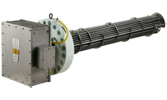 - проточный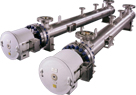 - погружной L-образный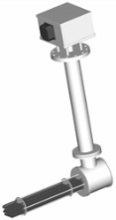 - воздухоподогреватель – см. Опросник для СПЕЦ воздухоподогревателей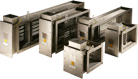 kW required Требуемая мощность, кВт (если известна):QuantityТребуемое количество подогревателей:Design pressure Расчетное давление для сосуда под давлением (МПа):Design Temperature (deg.C)Расчетная температура для сосуда под давлением (градусов  ̊С):Corrosion Allowance (mm)Допуск на коррозию (мм):LocationМесто установки:- в помещении- вне помещения, но имеется свой навес- вне помещения, и требуется навес от солнечных лучей (для клеммной коробки)Ambient Temperature (deg.C): min / maxТемпература внешней среды (градусов  ̊С): мин / максFlow Rate  Расход потока продукта (производительность по среде):Viscosity (centipoises)Вязкость (сР):Molecular WeightМолекулярный вес:Specific Heat Co-efficient ( KJ/Kg.C )Удельная теплоемкость (кДж/кг.K):Thermal Conductivity (w/m.C )Теплопроводность (Вт/м*  ̊С):Inlet Temperature (deg.C)Температура среды на входе (градусов  ̊С):Outlet Temperature (deg.C)Требуемая температура среды на выходе  (градусов  ̊С):Operating pressure Рабочее давление процесса (МПа) :Pressure Drop limitation Максимально допустимый перепад давления (МПа):Hazardous Area/Safe Area/ Взрывоопасная зона/безопасная зона:If Hazardous area/Если взрывоопасная зона, укажите классификацию: Zone/ЗонаGas group/Газовая группаTemperature class/Температурный классCS / Low Temperature CS/ SS / SS DuplexУглеродистая сталь / Хладостойкая сталь / Нержавеющая сталь / Сталь DuplexInlet Diameter (mm):Диаметр входного патрубка (мм):Outlet Diameter (mm):Диаметр выходного патрубка  (мм):Dimensions and material of the pipes / type of counterflages  Либо - Диаметр/толщина стен труб для выбора нами фланцев/ ответных фланцев, а также требуемый тип фланцев /ответных фланцев  Voltage/Напряжение (В):380В 50Гц Phase/Фаза:3Connection/Соединение (Треугольник? Звезда?):Cable specificationsДанные по кабелям (силовому/ цепей управления) – количество и размеры для выбора нами сальников Пожалуйста, пришлите нам имеющиеся у Вас чертежи и/или технические заданияПожалуйста, укажите, если Вам требуется пост местного управления. По умолчанию, мы включаем кнопку аварийного останова с функциями Стоп/Старт.Требуется ли ,чтобы нами был установлен термосенсор для измерения выходной температуры? Если да, требуется ли контроллер температуры индикаторного типа с ПИД управлением, установленный на щите управления? По умолчанию, мы включаем ПИД контроллер и термосенсор для измерения выходной температуры в поставкуТребуются ли температурные преобразователи? Сигнал от термопар подогревателя до шкафа управления 4...20мА (встроенные трансмиттеры). Температурные преобразователи требуются, только если расстояние от подогревателя до шкафа управления значительно и превышает 300 метров. По умолчанию, мы не включаем в поставку температурные преобразователи.Мы будем Вам благодарны за любую дополнительную информацию.Company NameНазвание компанииYour nameКонтактное лицоEmailЭл почтаTelephone ТелефонFaxФакс